       Job Pack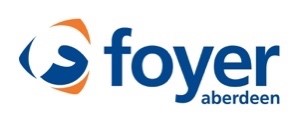 Employability Development CoachAbout Aberdeen Foyer The Foyer’s vision is for everyone to have a safe place to call home and what they need to thrive.  We are on a mission to end poverty and prevent youth homelessness. We do this by supporting young people and adults across Northeast Scotland discover their potential, transform their lives, and shape their own positive futures.  We offer joined up support for people to make real and lasting change in their lives by:  providing young people who are homeless or at risk a safe place to stay  supporting people who are unemployed to learn new skills and move into work  engaging people through education and learning opportunities  supporting positive mental health and wellbeing  Our Values At the Foyer we value seeing the person and their potential, building trusting relationships based on honesty, compassion, and respect.  We value curiosity and a drive to learn as well as commitment to go the extra mile and never give up. About the Employability Team
Our Employability Team provides learning, education, training, and employability support to assist clients into Education, Training and Employment. Our employability programmes are tailored to an individual’s needs, barriers and goals to ensure a personalised approach to each individual, every time.Part of our role is to provide opportunities for our clients to gain Work Experience as this is critical for those considering entering a new sector of employment or have been unemployed long term. We engage organisations and businesses, large and small, to help provide placements which contribute to increased s confidence and equips our clients with valuable transferable skills for the workplace.Working with partners, we offer a ‘pipeline’ of both informal and accredited learning and training opportunities. The aim is to support clients who may be at different points of moving towards work in Aberdeen City and Aberdeenshire. We work with clients to build Core Skills, Confidence, Training and Employability skills whilst also supporting additional needs/barriers to ensure they are best placed to ultimately enter the area of employment that they are seeking.About the RoleAberdeen Foyer are looking for a new member of the team who will motivate and proactively engage with individuals and groups in Aberdeen City and Aberdeenshire furthest removed from employability.  Through the provision of information, advice and support this role supports clients to access employment, training and education opportunities. Using a person-centered approach, you will undertake strength-based employability assessments with clients to identify the necessary support and development opportunities each client requires. This is to ensure clients are supported in working towards accredited learning, training and employment.  You will work with clients to build on their strengths and enable them to progress towards employment. You will work collaboratively with a variety of key stakeholders including both internal and external services and agencies to support clients towards positive outcomes.Aberdeen Foyer believes that every person has a unique set of strengths and capabilities and the potential for growth, change and success.  We see the person, not the problem and over the past 24 years we have worked with thousands of people making remarkable changes.  About YouAs a development coach, you will support the delivery of employability skills, core skills and training to ensure the service is delivered to a high quality and standard. You will have an awareness of the potential barriers faced by client group and how to support clients to overcome these. You will be a flexible individual, able to collaborate with colleagues across the team Foyer services, taking a holistic approach to support and change the lives of clients. You will have an awareness of activities which promote social interaction, build confidence, and develop core skills for education, training, and employment. The successful individual will understand the skills required to successfully motivate clients to engage with education, training and employment. You will understand the benefits of wellbeing, and how this impacts the journey towards achieving these. You will have knowledge of the current employment market, local education, training, and employment opportunities available for clients. You will be able to work collaboratively with other key stakeholders in Aberdeen City and Aberdeenshire to proactively promote and deliver our employability and learning service. You will be solutions focused and most of all, you will be passionate about believing in young people, seeing their potential and investing in them to achieve their goals.BenefitsWe offer 20 days annual leave plus 12 public holidays rising to a cumulative 37 days with continued service and a contributary company pension. We consider flexible working for most roles which means many of our employees enjoy the freedom of choosing a working pattern that suits them as much as it suits the Foyer. We are very proud to be both a Living Wage and a Disability Confident employer. We value our employee’s wellbeing and offer a Cycle to Work scheme, a monthly Wellbeing Hour and a confidential Employee Assistance Programme which is open to employees and their friends and family. All posts will have access to training and learning opportunities including, where relevant, trauma informed practice, boundaries, and solution focused practice.Recruitment Process Our people are our greatest assets. #TeamFoyer provide a safe space for our employees, where everyone can be themselves and feel comfortable bringing their whole self to work. The Foyer embraces and celebrates diversity and equal opportunity for all.  We place a strong ethos on focusing on the right people for the job, ensuring inclusion, diversity and difference is always at the very heart of what we do. We recognise the value a diverse workforce brings to the way we work and the difference we make to the people we support. We want to hire the right candidate for each role and are committed to promoting the human rights and dignity of each human being, including equality of opportunity inclusive of sexual orientation, gender or transgender identity, race, colour, age, national origin, disability, religion or belief and socio-economic status, protected veteran status, or other characteristics in accordance with the relevant governing laws. For those who are suitably qualified and care experienced, we offer guaranteed interviews.For more information and/or to discuss the role please contact: 
bronagh.cameron@aberdeenfoyer.comApplication Closing Date5pm Wednesday 25th May 2022To apply, please submit your CV and Covering letter to recruitment@aberdeenfoyer.com